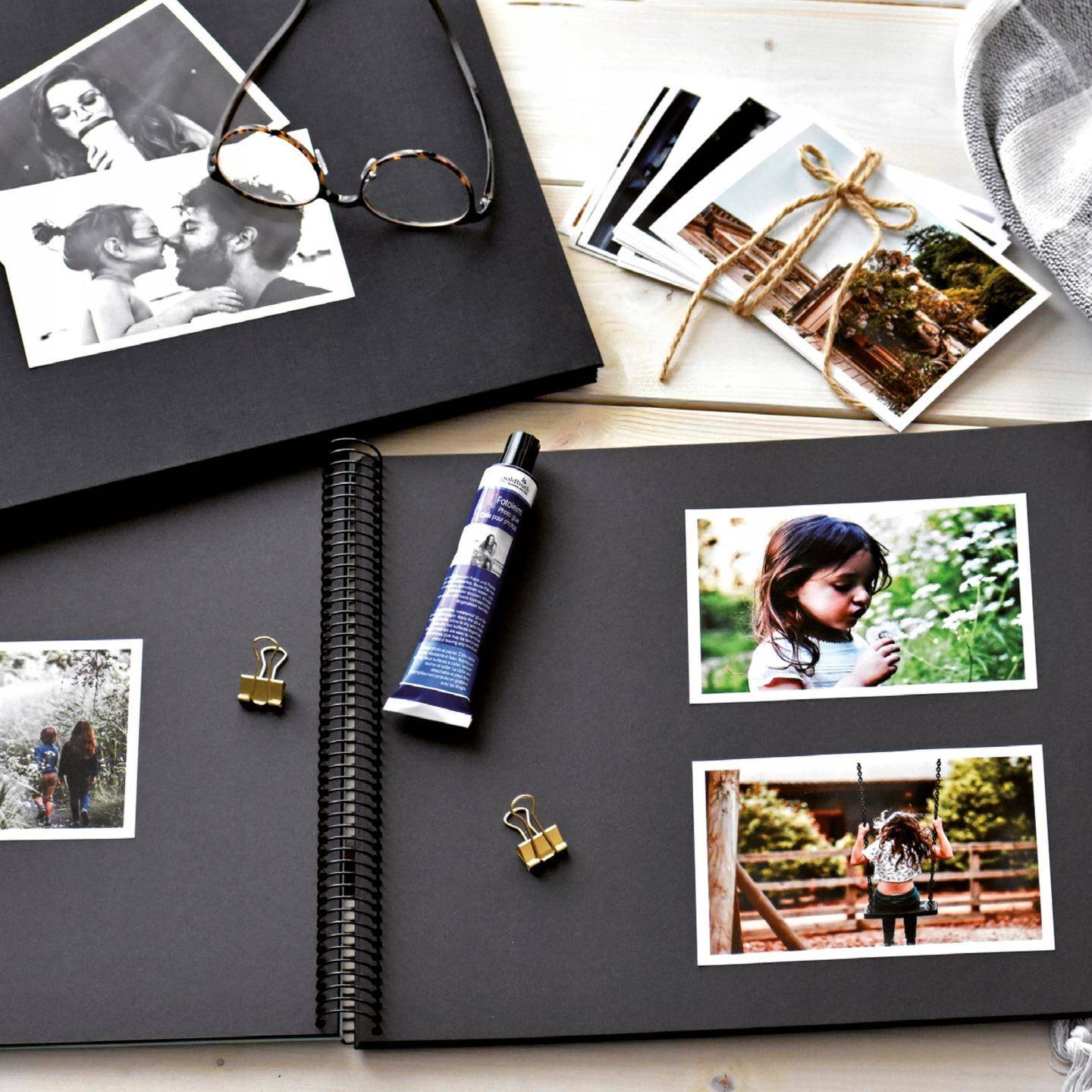 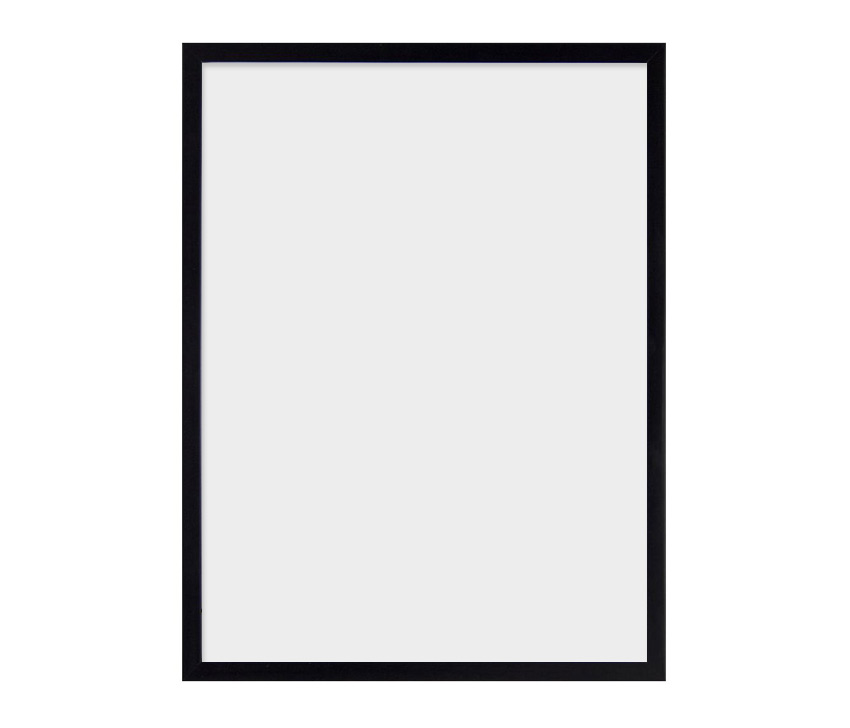 Stwórz niezapomniany album o patronach naszej szkoły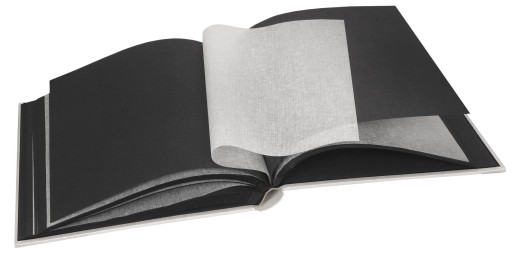 „POLSCY NOBLIŚCI” Henryk Sienkiewicz         Władysław Reymont            Lech Wałęsa                     Czesław Miłosz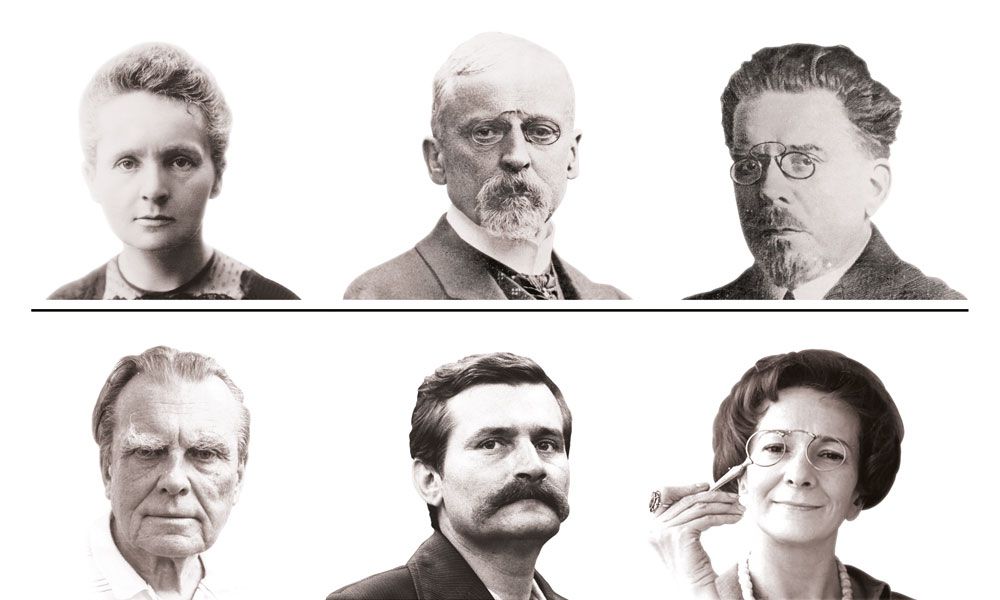      Maria Skłodowska-Curie             Wisława Szymborska                  Olga Nawoja Tokarczuk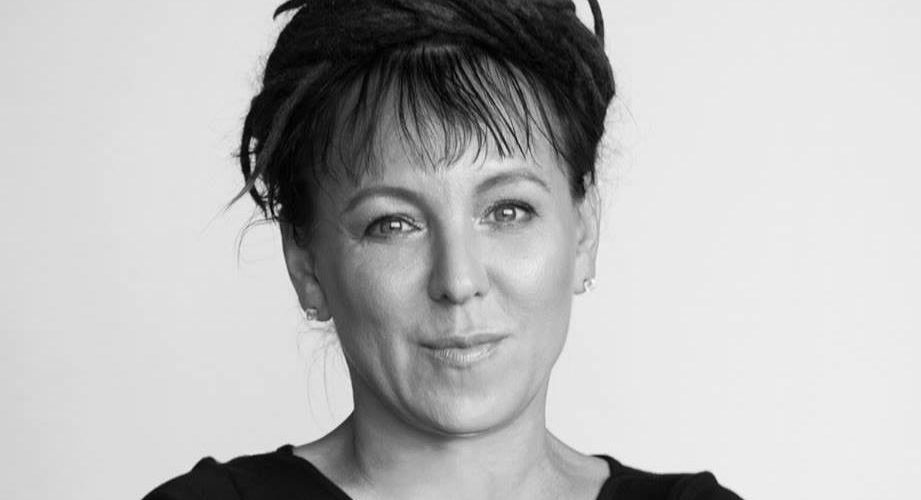 Regulamin konkursu plastycznego  dla uczniów klas 0-VIII szkoły podstawowej ZS w Zbicznie  „STWÓRZ NIEZAPOMIANY ALBUM O PATRONACH NASZEJ SZKOŁY - POLSCY NOBLIŚCI”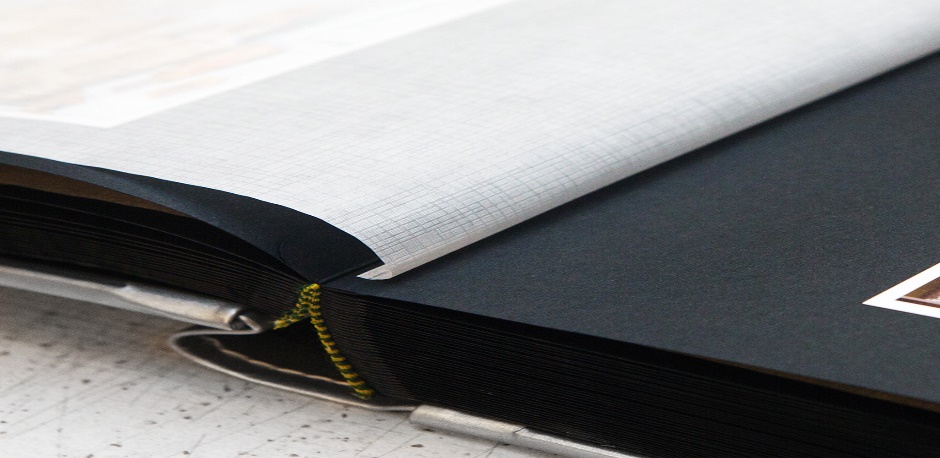 Tematyka konkursu : Życie i twórczość polskich noblistów. 
    2. Cele konkursu:upowszechnianie wiedzy o życiu i twórczości polskich noblistów,budzenie dumy z osiągnięć i dokonań wybitnych przedstawicieli narodu polskiegozachęcenie do poznawania życia i dorobku polskich noblistów,rozbudzanie i rozwijanie uzdolnień, talentów plastycznych,rozbudzanie wrażliwości i aktywności twórczej dzieci i młodzieżyrozwijanie wyobraźni plastycznej poprzez twórczą interpretację tematuKonkurs skierowany jest do uczniów Zespołu Szkół w Zbicznie,
zarówno dzieci z oddziałów przedszkolnych jak i uczniów klas I-VIII.  
Stwórzcie przepiękny album o życiu, twórczości, działalności polskich noblistów.
Przybliżcie nam i innym ich osobowość, zapoznajcie nas z  tajemnicami, osiągnięciami i ciekawostkami z ich życia.
4. Konkurs jest organizowany w czterech poziomach wiekowych uczniów: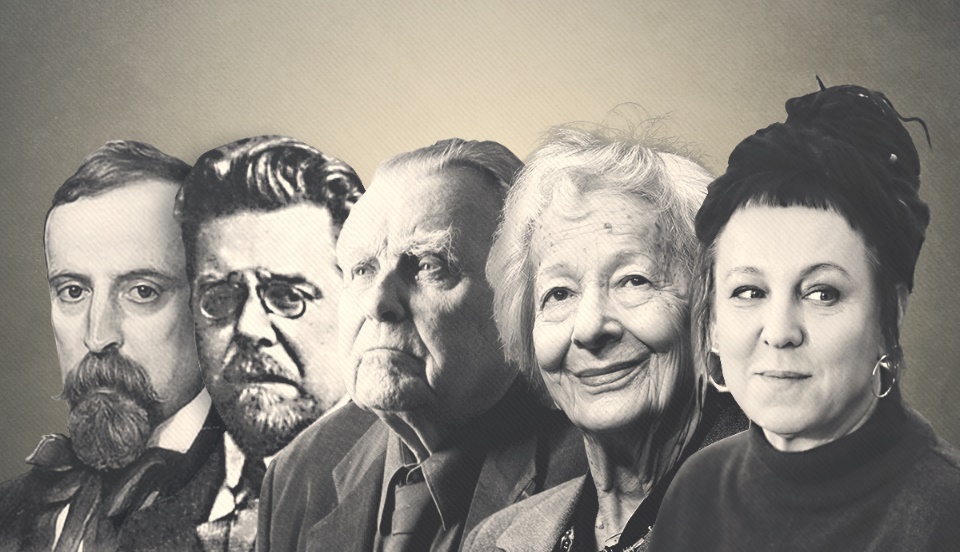 Oddziały przedszkolne Klasy I – IIIKlasy IV – VIKlasy VII – VIIIPrace będą oceniane wg następujących kryteriów:Zgodność z tematem konkursuOryginalność i walory artystyczne albumuEstetyka albumuZastosowane środki i materiały plastyczne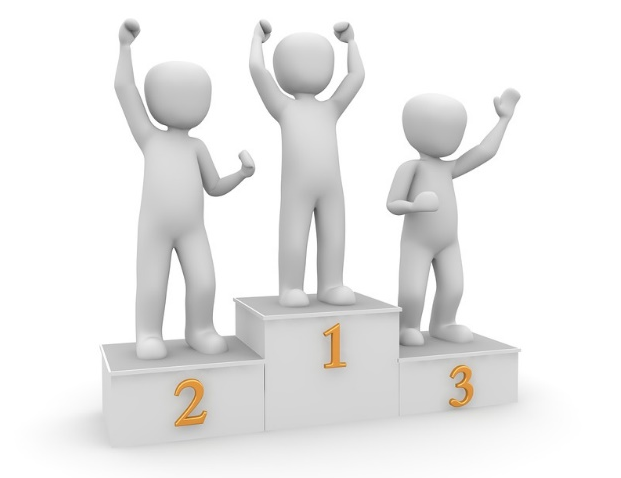 NAGRODY:
Zwycięzcy Konkursu otrzymują nagrody za I, II i III miejsce oraz
pamiątkowe dyplomy.7. Prace konkursowe – albumy o polskich noblistach w wersji papierowej uczniowie przynoszą do p. Iwony Szwarackiej oraz swoich wychowawców do 15 września 2021r.  Ogłoszenie wyników – 17.09.2021r.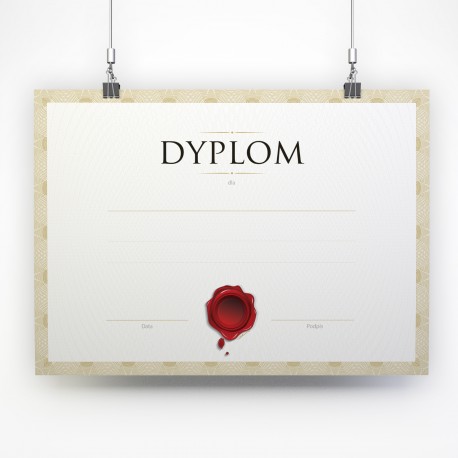  Zapraszamy. Czekają ciekawe nagrody!!!